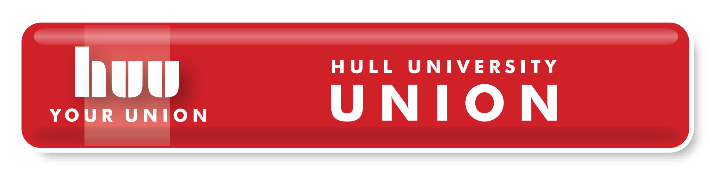 HUU Welfare & Community Zone Minutes from meeting held on 13th November 2013 at 17.00 in Meeting Room 2Attendance Also present George Allen, Student ApologiesReasons for apologies:Chair BAME, did not give a reason for apologies.Council of scrutiny (PC), went home for reading week.Chair disabled students, personal reasons.Chair LINKS, is on work placement.SuspendedMinutes of previous meetingAction: Secretary of Zone to number the pages of the minutes from now on.Minutes from 1st November 2013 – ApprovedMinutes from 8th November 2013 – Approved The Zone suggests that for the next set of minutes to attach the reports at the end of the minutes and two put the questions in the minute format.Matters arising (update on action points from previous meeting)Not all committee details were sent to the Secretary of Zone, only Chair: Advice Centre and Chair LGBT+ sent details.Action: Chair: BAME, Disabled, Women’s, LINKS and Community Reps to send details of member of executive committee to the secretary of zone.Action: Bring all approved minutes of your executive committee meetings from when you started the job.Reports VP Welfare & Community At the last shag day VPWC gave out about 325 condom in space of an hour. VPWC and VP education was able to get reset fees scrapped.Was able to secure free bus passes for students living at the lawns next year.Next week the VPWC has a strategic focus group, Union Council, city Centre partnership meeting, Trans* 101 training, scheme meeting, the VPWC is away all day Thursday for The University Council meeting.Because of the UCU strike, the HR director at the University will be put the money that will not be paid to lecturers for the day of strike into the students hardship fund.Question from the public gallery, George Allen, students the lawns next year will be getting a free bus pass to get to university?The VPWC replied that the decision needs to be finalised with the Finance Officer.Chair BAME Students’ CommitteeBAME is the process of planing Asian culture week. Plans so far include:
A movie night 
A speed dating evening as a fundraiser 
A bhangra workshop
A henna tattoo evening 
And finally to end the celebration will be a culture celebration eveningChair Disabled Students’ Committee Chair disabled students is looking to fund raise for bipolar and rethink mental health.Playing to have an open meeting on 27th November where they are looking to have an emergency elections.Services committee is also looking to sell wristbands, to use the mental health elephant again, to create a video about students talking about mental health issues, having a bake sale and to flow flowerpots which are meant to symbolise sealants bearing the stigma of mental health issues.Looking at having a disability awareness day where they will randomly blindfold students so that they can express that it is like to be blind for a bit.  Chair disabled students has been consulting with Steve Hardy about the dyslexia and dyspraxia workshops groups.Disabled students committee has been working with local charities such as I will check group that want to come and do audit of the library. There was discussion within the zone to where the flowerpots could be planted.Chair Women’s CommitteeNO REPORT GIVEN Chair LGBT+ Students’ CommitteePoint of information: chair of Advice centre explains that the advice Centre has a reporting system for hate crime that can be done anonymously.VPWC reads out the position to Michael Grove that is used in education campaign:Dear Michael Gove;Today, LGBT youth in Britain are facing a litany of challenges. Homelessness, hate crime or simple ignorance of the issues that face them all confront them because of their identity. Too often, an education system that is meant to protect and educate them can do neither, because schools and colleges don’t have the resources or training to help them properly. A great many surely suffer in silence, not knowing who to turn to, even what they should ask for, to help improve their lives in education.So we are calling on you, in your capacity as Secretary of State for Education, to start to take steps to help them. We call on you to commission an inquiry into the state of services available for LGBT youth across the education establishment funded and overseen by your department – free schools to secondary moderns. The issues to be considered are legion- do sec education classes cater to LGBT youth? Do schools offer gender neutral bathrooms? How well enforced are codes against homophobic and transphobic bullying?  Are schools staff equipped to counsel and support LGBT students? Yet the end result will be clear statement of how well LGBT students are supported across the education system in England. From there, it is incumbent upon you and your colleagues in government to act to fix problems the report uncovers, and to champion the interest of these students.We believe that this country has all the best traditions to build on to create an education system that sets global standards for the treatment of LGBT students. We look forward to your reply.Yours sincerely; Chair Advice Centre Volunteer CommitteeChair Advice Centre asked if they could be given any instructions on what to and not say in events such as the tea party so that of advice centre volunteers do not offend people.Discuss the potential need to get more food parcels for the advice centre as they are giving them out at faster rate than they did last year at this time.Chair of zone suggests looking at the Yorkshire and Humberside food bank VPWC would make sure that there will be a ring fence of 100 food parcels ordered each.Chair LINKSNO REPORT GIVENAction: Chair of Zone will chase up Chair LINKS to get a report in by 6 PM Friday 15TH November. Chair Community RepsHad a successful planning meeting with community reps executive committee.Community Reps is going to have an EGM which has to be given at least two weeks public notice.Community reps have two projects booked for weeks 8, 9 and 10 for voting and weeks 11 and 12 for hairy hands.Chair Community Rep has plan to have a meeting with Adam Sheridan to see if they could lead the Newlands lights switch on. Chair community reps attended the Burford area community group meeting. Their complaints generally with about landlords and not students.Number of active members 6.Number of stewards engaged 0In the capacity of chair community reps, has put in 6 volunteering hours. Chair community reps has requested to the other chairs on zone if they or any of their volunteers would be able to volunteer for the for the community safety initiative.Action: Chair Community Rep to send out email on what their would like Zone volunteers to specifically help out with and on what day and time.Proposals No Proposals Motions Motions of Caution/censure/no confidence Questions to TrusteesNo Questions givenQuestions to CouncilNo Questions givenAny other business VPWC brought up a mince pie Christmas event for Zone to do. VPWC clarify that with the liberation campaigns only the elected members on these committees should come to the event but with the others committees, all members are allowed to come to this event. Down to the fact that liberation campaigns are head to represent all students that self-define under the campaign on campus.VPWC suggested welfare and community win of the week, where the best volunteer of the week will be praised.Next meetingNext Zone Meeting is Wednesday 27th November at 17.00Name Role Brittany TomlinsonVice President Welfare & Community (VPWC)Adil QureshiChair LGBT+ Students’ Committee (Secretary of Zone)Jasmine RawChair Advice Centre Volunteer CommitteeNathan Gregory Chair Community Reps (Chair of Zone)Thom Rawlinson Councillor of Scrutiny Babz OkerentaChair BAME Students’ CommitteePadraig CurranCouncillor of ScrutinyStephanie BrumptonChair Disabled Students’ CommitteeAdam FittonChair LINKSEmily TarffChair Women’s CommitteeGeneral Progress:Started planning for a Christmas meal. Also started planning for LGBT History Month. Looking at booking a lecture on the 80's underground LGBT language (plahe). Our FAQs say In discussion on booking a lecture on the British education system and LGBT+. Also Started to plan the Pride Party for the 28th February in Johnny Mac. Already had some interests in people to perform at the event. On the first day of the education campaign we was able to collect over hundred and 175 signatures.General Progress:Started planning for a Christmas meal. Also started planning for LGBT History Month. Looking at booking a lecture on the 80's underground LGBT language (plahe). Our FAQs say In discussion on booking a lecture on the British education system and LGBT+. Also Started to plan the Pride Party for the 28th February in Johnny Mac. Already had some interests in people to perform at the event. On the first day of the education campaign we was able to collect over hundred and 175 signatures.Events and Meetings (Please include in this section numbers attending and general ethos where applicable)Events and Meetings (Please include in this section numbers attending and general ethos where applicable)Events and Meetings (Please include in this section numbers attending and general ethos where applicable)Events and Meetings (Please include in this section numbers attending and general ethos where applicable)Past Past Future Future 1/11/13 Asexual awareness -19 people attended 3/11/13 Coffee Social – 23 people attended 4/11/13 Trans* support group – 13 people attended13/11/13 Big Fun – 10 people attended 8/11/13 LGBT+ & Education – 13 people attended 10/11/13 Coffee Social – 28 people attended1/11/13 Asexual awareness -19 people attended 3/11/13 Coffee Social – 23 people attended 4/11/13 Trans* support group – 13 people attended13/11/13 Big Fun – 10 people attended 8/11/13 LGBT+ & Education – 13 people attended 10/11/13 Coffee Social – 28 people attended15/11/13 – Hate Crime Workshop22/11/13 – langue and gender workshop11/11/13 – 22/11/13 Education Campaign 20/11/13 – Trans* Day of Remembers Campaign 15/11/13 – Hate Crime Workshop22/11/13 – langue and gender workshop11/11/13 – 22/11/13 Education Campaign 20/11/13 – Trans* Day of Remembers Campaign No. of Students Engaged: (the no. of non active members your committee has engaged with) Office Hours had 16 people attending No. of Students Engaged: (the no. of non active members your committee has engaged with) Office Hours had 16 people attending No. of Students Engaged: (the no. of non active members your committee has engaged with) Office Hours had 16 people attending No. of Students Engaged: (the no. of non active members your committee has engaged with) Office Hours had 16 people attending No. of Volunteering Hours: (the no. of hours that your volunteers have completed)No. of Volunteering Hours: (the no. of hours that your volunteers have completed)No. of Volunteering Hours: (the no. of hours that your volunteers have completed)No. of Volunteering Hours: (the no. of hours that your volunteers have completed)Chair volunteering hours 27 hoursTop Achievements: (Please include and statistical information that you have available)We recruited our new committee who have come up with some great ideas regarding Make a Smart Move Campaign. We completed our Housing training. We recruited members of the AC to help Brittany out on Tuesday for the tea party. Top Achievements: (Please include and statistical information that you have available)We recruited our new committee who have come up with some great ideas regarding Make a Smart Move Campaign. We completed our Housing training. We recruited members of the AC to help Brittany out on Tuesday for the tea party. Top Achievements: (Please include and statistical information that you have available)We recruited our new committee who have come up with some great ideas regarding Make a Smart Move Campaign. We completed our Housing training. We recruited members of the AC to help Brittany out on Tuesday for the tea party. Top Achievements: (Please include and statistical information that you have available)We recruited our new committee who have come up with some great ideas regarding Make a Smart Move Campaign. We completed our Housing training. We recruited members of the AC to help Brittany out on Tuesday for the tea party. General Progress:We had another successful training session on Wed regarding housing. The volunteers came up with some brilliant ideas for the housing campaign coming up. We elected our management committee and will be holding our first meeting on 20/11/13General Progress:We had another successful training session on Wed regarding housing. The volunteers came up with some brilliant ideas for the housing campaign coming up. We elected our management committee and will be holding our first meeting on 20/11/13Events and Meetings (Please include in this section numbers attending and general ethos where applicable)Events and Meetings (Please include in this section numbers attending and general ethos where applicable)Events and Meetings (Please include in this section numbers attending and general ethos where applicable)Events and Meetings (Please include in this section numbers attending and general ethos where applicable)Past Past Future Future 6/11/2013 – Volunteer Training Session6/11/2013 – Volunteer Training SessionTraining every Wednesday 2-4pm 20/11/2013 – First Committee MeetingNovember 25th 2013 Make a smart move housing campaign. Training every Wednesday 2-4pm 20/11/2013 – First Committee MeetingNovember 25th 2013 Make a smart move housing campaign. No. of Active Members: (the no. of people in your executive and general committee) 30No. of Active Members: (the no. of people in your executive and general committee) 30No. of Active Members: (the no. of people in your executive and general committee) 30No. of Active Members: (the no. of people in your executive and general committee) 30No. of Students Engaged: (the no. of non active members your committee has engaged with) No. of Students Engaged: (the no. of non active members your committee has engaged with) No. of Students Engaged: (the no. of non active members your committee has engaged with) No. of Students Engaged: (the no. of non active members your committee has engaged with) None this week – New volunteers are still in training and must have completed a DBS before they can conduct or sit in any interviews. No. of Volunteering Hours: (the no. of hours that your volunteers have completed)No. of Volunteering Hours: (the no. of hours that your volunteers have completed)No. of Volunteering Hours: (the no. of hours that your volunteers have completed)No. of Volunteering Hours: (the no. of hours that your volunteers have completed)37 hours this week